
www.acgrc.am 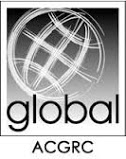 Social Survey in ArmeniaThis survey was carried out in Armenia, covering Yerevan, Gyumri, Vanadzor, Vayq, Eghegnadzor, Martuni and some other cities and villages during the time period of June 1- September 1 of 2017. 900 respondents were questioned in the mentioned places. The aim of the survey was to study attitudes of the population of Armenia towards the international organizations.  402 respondents out of 900 (44.7%) were from Yerevan and 498 (55.3%) from other parts of Armenia. Importantly, 496 (55.1%) were female and 404 (44.9%) were male.
The Survey was conducted  by Analytical Centre on Globalisation and  Regional Cooperation (ACGRC) with the support of National Endowment for Democracy (NED). When using the results of the survey, making reference to Analytical Centre on Globalisation and  Regional Cooperation is obligatory. Results of the PollQ1: Արդյո՞ք համարում եք Ռուսաստանին Հայաստանի դաշնակից:       Do you consider Russia an ally of Armenia?Այո / Yes:                       34.33%                       Ոչ / No:                          30.56%Մասամբ / Partially:       35.11%Q2: Արդյո՞ք համարում եք Ռուսաստանը ապահովում է Հայաստանի      անվտանգությունը:       Do you think Russia insures the security of Armenia?Այո / Yes:	          25.67%Ոչ / No:                              30.56%Մասամբ / Partially:           43.67%Չեն պատասխանել / No answer:                    0.11% (1 person)Q3: Համարո՞ւմ եք Ռուսաստանի հետ սերտ հարաբերությունները խոչընդոտ Հայաստանի՝ ԵՄ-ի հետ հարաբերություններում: Do you consider close ties with Russia an obstacle for Armenia-EU relations?Այո / Yes:                     40.22% Ոչ / No:                        29.67%Մասամբ / Partially:     29.67%Չեն պատասխանել / No answer:                    0.44% (4 persons)Q4: Ինչպե՞ս է ազդում Ռուսաստանը Լեռնային Ղարաբաղի հակամարտության բանակցային գործընթացին:What impact does Russia have on Nagorno Karabakh (NK) negotiation process?Դրական / Positive:                    40.11%Բացասական / Negative:           56.33%Չեն պատասխանել / No answer:                    3.56%Q5: Կարծում ե՞ք Հավաքական Անտվտանգության Պայմանագիր Կազմակերպությունը ապահովում է Հայաստանի անվտանգությունը:Does the Collective Security Treaty Organization (CSTO) insure the security of Armenia?Այո / Yes:                           15.78% Ոչ / No:                              41.33%Մասամբ / Partially:           42.44%Չեն պատասխանել / No answer:                    0.44% (4 persons)Q6: Կարո՞ղ է Հավաքական Անտվտանգության Պայմանագիր Կազմակերպությունում Հայաստանի անդամ լինելը օգնել Լեռնային Ղարաբաղի հակամարտությանը՝ որպես զսպող մեխանիզմ:Can the membership of Armenia in the CSTO assist in the NK conflict as a restraining mechanism?Այո / Yes:                         23.44%  Ոչ / No:                            38.33% Մասամբ / Partially:         37.89%Չեն պատասխանել / No answer:                    0.33% (3 persons)Q7: Հավաքական Անվտանգության Պայմանագիր Կազմակերպությունը կաջակցի՞ Հայաստանին՝ Հայաստանի եւ Ադրբեջանի միջեւ պատերազմի դեպքում:Will the CSTO support Armenia in case of a war between Armenia and Azerbaijan?Այո / Yes:                  31.22%Ոչ / No:                     63.44%Չեն պատասխանել / No answer:                    5.33%Q8: Ինչպիսի՞ ազդեցություն ունի Հայաստանի վրա Եվրասիական Տնտեսական Միությունում Հայաստանի անդամակցությունը:What is the impact on Armenia due to its membership in the Eurasian Economic Union?Դրական / Positive:                  45.33%Բացասական / Negative:        50.67%Չեն պատասխանել / No answer:                    4.00%Q9: Վերջին երկու տարիներին Հայաստանում տնտեսության վատթարացումը կապո՞ւմ եք Եվրասիական Տնտեսական Միությանը Հայաստանի անդամակցության հետ:Do you connect the recent economic downfalls in Armenia with its membership in the Eurasian Economic Union?Այո / Yes:                           23.33%  Ոչ / No:                              37.67%Մասամբ / Partially:          38.44%Չեն պատասխանել / No answer:                    0.56%Q10: Ինչպե՞ս եք գնահատում Հայաստանի կողմից 2013թ-ի սեպտեմբերին ԵՄ-ի հետ Ասոցացման Պայանագրից հրաժարումը:How do you assess Armenia's refusal to sign the Association Agreement with the EU in September, 2013?Դրական / Positive:                     20.56%Բացասական / Negative:           78.67%Չեն պատասխանել / No answer:                    0.78%Q11: Ինչպե՞ս եք վերաբերվում Հայաստան-ԵՄ ակտիվ հարաբերություններին: What position do you have towards Armenia-EU active relations?Դրական / Positive:                    88.67%Բացասական / Negative:          10.67%Չեն պատասխանել / No answer:                    0.67%Q12: ԵՄ-ն օգնո՞ւմ է Հայաստանում քաղաքական եւ տնտեսկան բարեփոխումներին:Does the EU assist Armenia in political and economic reforms?Այո / Yes:                        35.22%Ոչ / No:                           14.11%Մասամբ / Partially:        50.44%Չեն պատասխանել / No answer:                    0.22% (2 persons)Q13: Կապո՞ւմ եք Հայաստանի ապագան ԵՄ անդամակցության հետ: Do you connect the future of Armenia with the EU membership?Այո / Yes:                        58.89%Ոչ / No:                           38.22%Չեն պատասխանել / No answer:                    2.89%Q14: Ինչպե՞ս եք վերաբերվում ապագայում Հայաստանի անդամակցությանը ՆԱՏՕ-ին:What position do you have towards Armenia's membership in NATO in future?Դրական / Positive:                         61.67%Բացասական / Negative:               35.89%Չեն պատասխանել / No answer:                    2.44%Q15: Կարծո՞ւմ եք սերտ համագործակցությունը ԵՄ-ի եւ ՆԱՏՕ-ի հետ կարող է նպաստել Լեռնային Ղարաբաղի հակամարտության խաղաղ կարգավորմանը:Can close cooperation with the EU and NATO contribute to a peaceful settlement of the NK conflict?Այո / Yes:                               35.44%Ոչ / No:                                  27.11%Մասամբ / Partially:               37.00%Չեն պատասխանել / No answer:                    0.44% (4 persons)